             XIV Варшавский международный фестиваль хоров „Varsovia Cantat 2019”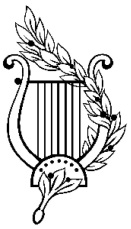 с Ромуальд Твардовский приз                                                                                РЕГЛАМЕНТ    I. ОБЩИЕ ПОЛОЖЕНИЯ  1. Организаторы Фестиваля: Хоровое общество ЛИРА в Варшаве и Aртистическое агентство „MELODY” 2. Фестиваль будет проводиться с 15 по 17 о ноября 2019 (пятница-воскресенье) в Варшаве по следующей программе:Пятница 15.11.2019  Приезд коллективов в Варшаву и (возможно) дополнительные концертыСуббота 16.11.201910.00-20.00 Прослушивание по категориям; дополнительные концерты в варшавских костёлахВоскресенье 17.11.2019 12:00 Финальный концерт Фестиваля, объявление результатов, присуждение наград; вечером концерты для коллективов, которые будут ещё в Варшаве3. Фестиваль открыт для всех польских и заграничных любительских хоров. 4. Хоры могут принимать участие в одной  или двух категориях: А. Смешанные хоры (взрослые) – все участники хора должны быть в возрасте свыше 18 лет; не менее чем 20 певцовB. Однородные хоры (мужские, женские) – все участники хора должны быть в возрасте свыше 18 лет, не менее чем 16 певцовC. Mолодёжные хоры – все участники хора должны быть в возрасте 13- 19 лет, не менее чем 20 певцовD. Детские хоры – все участники хора должны быть в возрасте 6- 16 лет , не менее чем 16 певцовE. Kамернe хоры  -без ограничения возраста   (12-20 певцов)S. Старшие хоры  (не менее 60% певцов в возрасте 60 лет и старше) более 20 человек X. Без участия в конкурсе часть (участие в концертах - это программа для 20 мин. классической и духовной музыки)Кроме того, действующим является правило, согласно которому 15% от участников хора может быть старше или моложе, чем указано выше. Однако в таком случае следует обязательно уведомить об этом организаторов в письменной форме. 5. Фестиваль предназначен для любительских коллективов. Это правило не касается дирижёров. 6. Продолжительность выступления на сцене, включая выход на сцену и сход с неё, не должна превышать 15 минут; каждый хор подготовливает программу состоящую из 4 произведений, исполняемых а капелла в порядке, указанном в бланке заявки.песня a) духовная песня           песня б) народная песня из вашей страныпесня в) песня, составленная после 1960 годапесня г) одна песня, избранная по собственному усмотрению не изменяйте порядка пения пожалуйста!
Если вы поете в двух категориях, песни не могут повторятьсяII. Жюри Выступления хоров будут оцениваться международным Жюри, состоящим из 5 опытных музыкантов, назначенных организаторами. Жюри учитывает интонацию, интерпретацию, постановку голоса, дикцию и общее художественное выражение.Постановления Жюри являются окончательными и не подлежат обжалованию. Жюри, руководствуясь художественными критериями, вправе не присудить отдельных наград.III. НАГРАДЫ1. В каждой категории предусмотрены следующие награды:I место Золотой диплом II место Серебрянный диплом III место Бронзовый диплом.2. Гран При и статуэтка „Золотая ЛИРА” и 1000,00 Евро для лучшего хорa фестиваля3. Жюри с согласия организаторов вправе присудить дополнительные награды. 4.  Все остальные коллективы получат диплом за участие в Фестивале. 5. Ромуальд Твардовский приз -1000,00 ЕВРО дла иностранного хора за лучшее исполнение песни Ромуальда Твардовского.IV. ОРГАНИЗЫЦИОННАЯ ИНФОРМАЦИЯ Коллективы несут ответственность за используемые ими во время Фестиваля ноты и вытекающие из этого возможные авторские права.2. Коллективы подготовляют 15-минутную программу возможных внеконкурсных концертов в варшавских костёлах.3. Коллективы вправе приять участие в Фестивале на основании заполненной заявки коллектива вместе с приложениями, направленной в срок до 30.06.2019 г. по адресу:                                                                                                          MELODY                                                                                                                                                                                                        Ogrodowa 27A												                                            05-500 Jozefoslaw,                                                                                                                                                                                        ПОЛЬША      или  по электоронной почте info@varsoviacantat.pl 4. Вместе с заявкой надо прислать копию документа, подтверждающего оплату регистрационного взноса, составляющего 100 Евро с коллективадля каждой категории. Оплата регистрационного взноса производится на банковский счёт                                           PL88 1090 1694 0000 0001 1554 3717 (SWIFT): WBKPPLPP                                                                                                                               Банк:  Bank Zachodni WBK S.A. ul. Rynek 9/11,50-950 Wroclaw. POLAND  Владелец счета MELODY,  Ogrodowa 27A, 05-500 Piaseczno, POLANDс  надписью "регистрационный взнос за участие в Фестивале.......(наименование коллектива)...." В случае, если данный коллектив не будет допущен к участию в Фестивале, регистрационный взнос подлежит возвращению. Регистрационный взнос не подлежит возвращению коллективам, которые откажутся от участия в Фестивале.5. Решение о допущении к участию в Фестивале будет принято организаторами до  15.07.2019 г. 6. Коллективы несут ответственность за погашение расходов на транспорт, проживание и питание. Организаторы закрепляют за собой право на обеспечение всех участников хора жильём и питанием в Варшаве. Разные варианты проживания указаны в бланке заявки. 
7. Любые вопросы просим направлять по электронной почте на адрес info@varsoviacantat.pl    или  тел./факс 0048 22 641 61 57 или 0048 603 36 16 16  – Мацей Пшерва   9-15.00